1.2  Imperial MeasurementFOM 10 September 14, 2020GoalProviding referents for linear measurementDescribing a strategy for taking linear measurementSolving problems that involve linear measurements using instrumentsEstimating linear measurements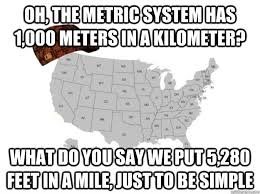 VocabularyImperial SystemImperial Table1 foot (ft) = _________ inches1 yard (yd) = ________ feet or ________ inches1 mile (mi) = ________ yards or ________ feet1 Inch =  __________ cmExamples How many inches in 3 ½ yards?How many miles are in 12 640 feet?This photograph shows a polar bear near Churchill, MB.  The scale of the photograph is 1:35.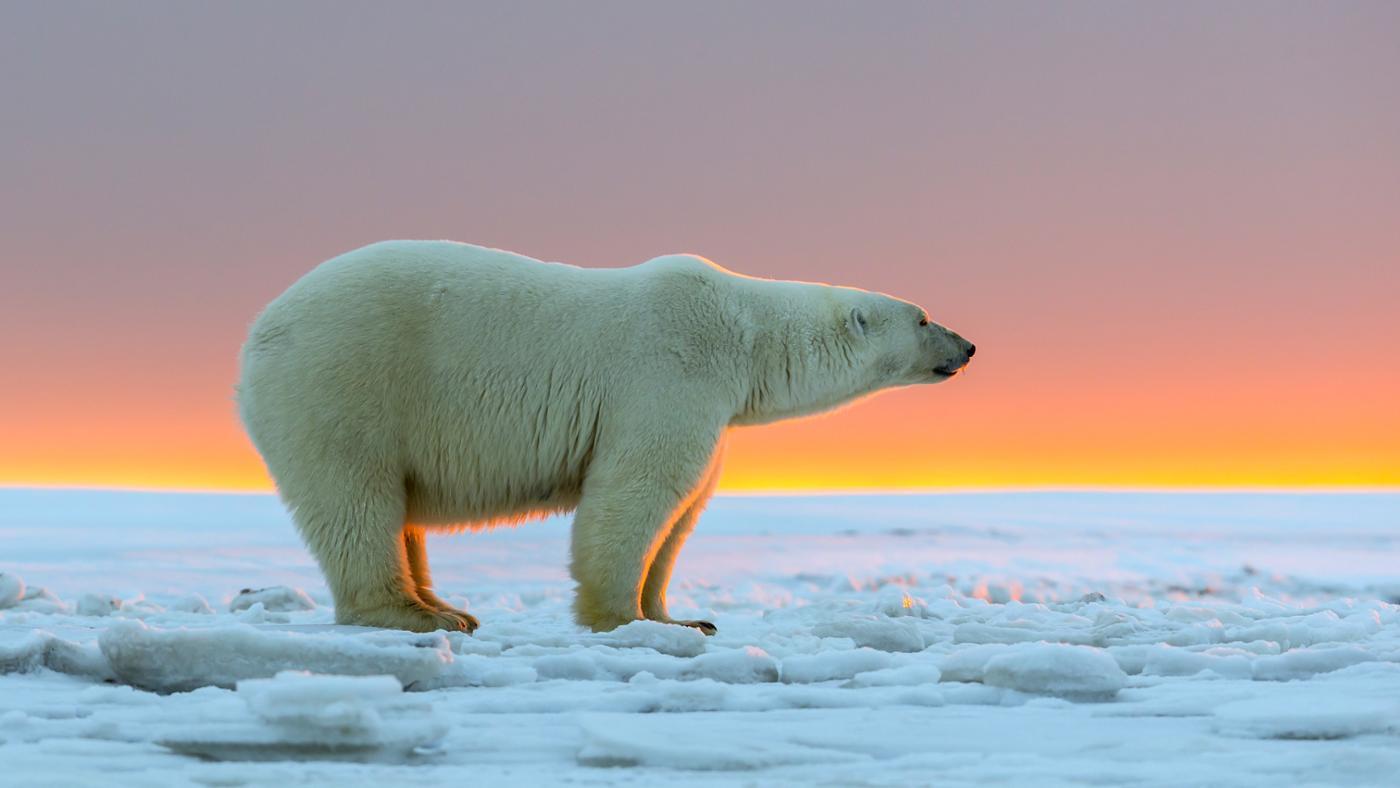 Calculate the height of the bears back to the nearest inch.What is the length of the bear?  State your answer in feet and whole inches.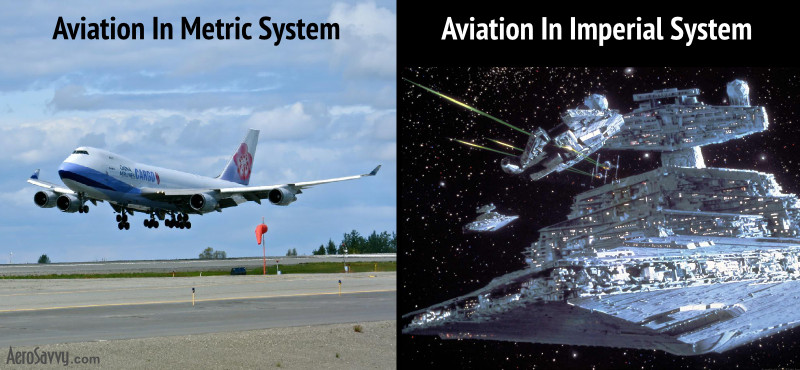 Carson wants to buy a 32” computer screen for his insane gaming habit.  The size of a screen is measured diagonally.  He is choosing between a 4:3 screen 4K television set, or a 16:9 HDTV.  To help him decide, calculate she screen dimensions and the viewing area for each television.  Which screen has a greater viewing area?Kate wants to make a drum, or qilaut, that resembles one used by a drum dancer in Iqaluit, NU.  She has a circular frame, over which to stretch elk skin.  Then, she will lash it into place along the frame with sinew.  Kate uses 3 ½ inches of sinew for each inch of the frame.  Estimate the diameter of the drum frame in imperial units.  The scale of the drum is 1:15.  The plans Kate drew has the drum at 1 inch in diameter.Approximately what length of sinew does Kate need to make the drum?  State your answer in yards and inchesPage 29-35  #2, 6, 8, 11, 15, 17, 18